Willing for next round- Yes/No            Application for admission to Post Graduate Medical Degree/Diploma 2021 CourseAPPLICATION SHOULD BE FILLED IN BY THE CANDIDATE.1 AIQ Rank………………                State Rank………………..2. Date of counseling……………..    Mobile No…………...			      Space for Photo										             Colour3. Course………………………….    Percentile Score …………………..4. Email-                                                               Date of Admission………………….	5. Exam. Name -………………                           with Roll. No……………….    1. Name in full (in Block letters):-2. Father’s/Husband’s Name:-3. Name, Occupation & address of guardian (if other than father)4. Permanent address with contact No:-5. Nationality :-               (6) Sex: -             (7) Date of Birth: -	                         (8) Blood Group:-	     		 9. Marital Status: -             10. Whether you are belonging to SC/ST/PH/OBC: - a) Yes (b) No                                                         (Mark with a tick (√) in the boxes which is applicable)11.    (a)    Are you in W.B.H.S:-		(i) Yes				(ii) No         (b)    Are you in W.B.M.E.S.:-		(i) Yes				(ii) NoIf so, state (mark with a tick (√ ) in the boxes where applicable:-	(i) Regular	(ii) AD-HOC12. If in other service, give details :-13. Name of the University where from obtained M.B.B.S degree.:-14. University Registration No…………… of……………………University……………………..15. Permanent/Temporary Medical Registration No. ………………..Year………………………..      With the name & Medical Council……………………………………………………………..Admission Fees: - Rs- 2000/-Tuition Fees      : - Rs- 6000/-	Caution Money :- Rs- 10000/-Total                   Rs: - 18000/-                Contd.Page:-2Page:-216.Academic Qualification(S) :- Details of Total marks in the MBBS Examination.17. Summary of academic Record:- Statement of total marks obtained in the MBBS Exam. (All the Prof. Exam. taken together)18. Have you passed 1st.2nd & 3rd. prof. MBBS Exam in first attempt ?   Yes/No     If not, state in the specific column, how many attempt(s) you have made to clear the examination(s).i) 1st Prof. MBBS. ……………….. attempt(s) 	(ii) 2nd Prof. ………………….attempt(s) (iii) 3rd Prof.(Part-I) ……………… attempt(s) 	(iv) 3rd  Prof.(Part-II) ………… attempt(s) (to be supported by a certificate from the Head of the Institution)19.Completion date of Internship/PRCA training with name of the Institution ……………………………20.Are you at present registered for any Post Graduate Diploma/Degree course including Ph.D. of  any University? If so, give Particulars:-Contd. Page:-3Page:-321. Have you applied for admission or been admitted to any other course in any institution during this session?I do hereby declare that all the statements made by me in this application (including additional particulars) are true, complete and correct to the best of my knowledge and belowI do hereby submit attested of all documents as mentioned in my application.In case it is detected at any point of time that any of the statements made by me in this applications involves suppression of distortion of truth or that the application is not supported by any of the relevant documents as mentioned in this instruction for admission shall be cancelled without further reference to me.I shall be bound to accept the stipulation laid down by the University for the purpose of admission to the Degree/Diploma course for the session.						---------------------------------------------------Dated:-						        Signature in full of the ApplicantAddress:- -------------------------------	------------------------------------	-------------------------------------DECLARATION IN RESPECT TO ADMISSION ON POST GRADUATE MEDICAL DEGREE/DIPLOMA OF THEBUNIVERSITY OF CALCUTTA BY CANDIDATES WHO ARE NOT IN ANY SERVICE IN ANY CAPACITY IN ANY ORGANISATION.I do hereby declare that I am not in West Bengal Health Services/ West Bengal Medical Education Service, not in service including House manship. In case of suppression of distortion of facts as declared by me my admission to the course, if detected, will be liable to the cancelled outright.						-----------------------------------------------------Dated: -				                      Signature in full of the applicant. N. B.- Following details must be mentioned for refund of fees (in case of up-gradation). (Bank details must be the same from which the fee has been deposited.)Name of the BeneficiaryBeneficiary Bank & BranchBeneficiary Bank Account No.IFSC CodeE-mail id.	Page-4The following documents are required for online reporting for verification by the College authorities.       Photo Pasted on  admission form.        Allotment Letter        Rank Card        Score Card         NEET PG Admit card         Age Proof          All MBBS Mark Sheets         Internship Completion Certificate         MBBS Degree CertificatePermanent RegistrationSC/ST/OBC/PH Certificate, if necessaryAadhar Card/Driving License/Voter ID/Pan CardFees deposit receipt Original Bond with Notary OR Undertaking letter addressed to The Principal, B.S.Medical College,Bankura, those who are unable to submit the original Bond at the present situationRelease Order, if applicableHS MarksheetInstitution Bank DetailsName of Bank:- SBI,KamarhatiName of Account:- Principal, College of Medicine & Sagore Dutta HospitalIFSC Code:- Account  No:- After form fillup Please acknowledge us in the following email address:- principl.sdmch@gmail.com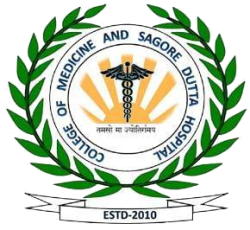 College of Medicine & Sagore Dutta Hospital, KamarhatiMBBSProf.WiseDurationOf CourseName of the UniversityMonth & yearOf AdmissionMarks ObtainedPercentageOf MarksTotal No.Of  time AppearingIncludingOne in WhichPassedNo. Of failure(s)Prize/Medal &DistinctionName  ofCollege.1StProf.2ndProf3rdProf.Part-I3rd Prof.Part-IIMBBSOr anyOtherCourse.Total marks for which the applicant was examinedTotal marks obtained by applicantPercentage of marks obtained bythe applicant Any other relevantinformation